TELEPHONE: (213) 978-1551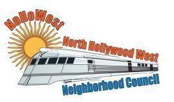 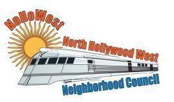 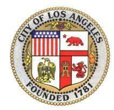 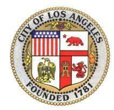 Meeting of the General BoardJanuary 22, 20207:00pmSaticoy Elementary School7850 Ethel AvenueNorth Hollywood, CA 91605MINUTESWELCOMING REMARKSCalled to Order at 7:00pmPledge of Allegiance was recited.Roll Call 10 Present:  Carol Rose, Willie Lewis, Jim Kompare, Leslie Ann Myrick, Rose Lewis, Charles Savinar, Lorraine Matza, Simon Sanchez, Erica Bashaw, Greg Wright1 Absent:  Gabriella AndazolaREPORTS & ANNOUNCEMENTS:PUBLIC COMMENT ON NON-AGENDIZED ITEMS: There were no public comments.DISCUSSION AND POSSIBLE ACTION:  To approve the Minutes for the General Board, November  2019Motion by Greg Wright to approve the Minutes for the General Board Meeting November 2019, seconded by Jim Kompare 10 Ayes:  Carol Rose, Willie Lewis, Jim Kompare, Leslie Ann Myrick, Rose Lewis, Charles Savinar, Lorraine Matza, Simon Sanchez, Erica Bashaw, Greg WrightVote:  (10:0:0) Motion passedDISCUSSION AND POSSIBLE ACTION:  To approve the November, 2019 Monthly Expenditure ReportMotion by Erica Bashaw to approve November 2019 Monthly Expenditure Report, seconded by Charles Savinar10 Ayes:  Carol Rose, Willie Lewis, Jim Kompare, Leslie Ann Myrick, Rose Lewis, Charles Savinar, Lorraine Matza, Simon Sanchez, Erica Bashaw, Greg WrightVote:  (10:0:0) Motion passedDISCUSSION AND POSSIBLE ACTION:  To approve the December, 2019 Monthly Expenditure ReportItem #6 was tabledDISCUSSION AND POSSIBLE ACTION:  Cannabis Owners for possible business opportunity located at 7414 Bellaire Ave.DISCUSSION AND POSSIBLE ACTION:  To hold a retreat on Saturday, March 28 from 9:30 to 12:30 at Valley Plaza Child Care Center at a cost not to exceed $200Motion by Lorraine Matza to hold a retreat on Saturday, March 28 from 9:30 to 12:30 at Valley Plaza Child Care Center at a cost not to exceed $200, seconded by Jim Kompare10 Ayes:  Carol Rose, Willie Lewis, Jim Kompare, Leslie Ann Myrick, Rose Lewis, Charles Savinar, Lorraine Matza, Simon Sanchez, Erica Bashaw, Greg WrightVote:  (10:0:0) Motion passedDISCUSSION AND POSSIBLE ACTION:  To hold a movie night at Jamie Beth Slavin Park on Saturday, May 30, 2020 at a cost not to exceed $750Motion by Jim Kompare to hold a movie night at Jamie Beth Slavin Park on Saturday, May 30, 2020 at a cost not to exceed $750, seconded by Erica Bashaw10 Ayes:  Carol Rose, Willie Lewis, Jim Kompare, Leslie Ann Myrick, Rose Lewis, Charles Savinar, Lorraine Matza, Simon Sanchez, Erica Bashaw, Greg WrightVote:  (10:0:0) Motion passedDISCUSSION AND POSSIBLE ACTION:  To hold a movie night at Jamie Beth Slavin Park on Saturday, May 30, 2020 at a cost not to exceed $750Motion by Lorraine Matza to hold a movie night at Jamie Beth Slavin Park on Saturday, May 30, 2020 at a cost not to exceed $750, seconded by Simon Sanchez10 Ayes:  Carol Rose, Willie Lewis, Jim Kompare, Leslie Ann Myrick, Rose Lewis, Charles Savinar, Lorraine Matza, Simon Sanchez, Erica Bashaw, Greg WrightVote:  (10:0:0) Motion passedDISCUSSION AND POSSIBLE ACTION:  To hold a movie night at Jamie Beth Slavin Park on Saturday, July 25, 2020 at a cost not to exceed $750 Motion by Jim Kompare to hold movie night at Jamie Beth Slavin Park on Saturday, July 25, 2020 at a cost not to exceed $750, seconded by Charles Savinar10 Ayes:  Carol Rose, Willie Lewis, Jim Kompare, Leslie Ann Myrick, Rose Lewis, Charles Savinar, Lorraine Matza, Simon Sanchez, Erica Bashaw, Greg WrightVote:  (10:0:0) Motion passedDISCUSSION AND POSSIBLE ACTION: For additional planting at the Whitsett Slope to be done by Woods Maintenance Services at a cost not to exceed $2500Motion by Lorraine Matza for additional planting at the Whitsett Slope to be done by Woods Maintenance Services at a cost not to exceed $2500, seconded by Jim Compare10 Ayes:  Carol Rose, Willie Lewis, Jim Kompare, Leslie Ann Myrick, Rose Lewis, Charles Savinar, Lorraine Matza, Simon Sanchez, Erica Bashaw, Greg WrightVote:  (10:0:0) Motion passedDISCUSSION AND POSSIBLE ACTION:  To purchase a color printer at a cost not to exceed $100Motion to table to February 26th by Lorraine Matza, seconded by Jim Kompare10 Ayes:  Carol Rose, Willie Lewis, Jim Kompare, Leslie Ann Myrick, Rose Lewis, Charles Savinar, Lorraine Matza, Simon Sanchez, Erica Bashaw, Greg WrightVote:  (10:0:0) Motion passed NEIGHBORHOOD COUNCIL COMMITTEE REPORTS:Greg Wright reported on post cards delivered to stakeholders.Lorraine Matza reported on East Valley Planning Meeting on February 24th at North Hollywood LibraryCarol reported on the candidate Town Hall on January 29th at Saticoy Elementary SchoolANNOUNCEMENTSThere were no announcements.ADJOURNMENT  - PUBLIC INPUT AT NEIGHBORHOOD COUNCIL MEETINGS – The public is requested to fill out a “Speaker Card” to address the Board on any agenda item before the Board takes an action on an item. Comments from the public on agenda items will be heard only when the respective item is being considered. Comments from the public on other matters not appearing on the agenda that are within the Board’s jurisdiction will be heard during the General Public Comment period.   Please note that under the Brown Act, the Board is prevented from acting on a matter that you bring to its attention during the General Public Comment period; however, the issue raised by a member of the public may become the subject of a future Board meeting. Public comment is limited to 2 minutes per speaker, unless adjusted by the presiding officer of the Board.PUBLIC POSTING OF AGENDAS - NoHoWNC agendas are posted for public review as follows:Saticoy Elementary School, 7850 Ethel Ave.Hungry Fox Restaurant 13359 Sherman WayNoHoWest.orgYou can also receive our agendas via email by subscribing to L.A. City’s Early Notification System at lacity.org/government/Subscriptions/NeighborhoodCouncils/index.htm THE AMERICAN WITH DISABILITIES ACT - As a covered entity under Title II of the Americans with Disabilities Act, the City of Los Angeles does not discriminate on the basis of disability and, upon request, will provide reasonable accommodation to ensure equal access to its programs, services and activities. Sign language interpreters, assistive listening devices and other auxiliary aids and/or services, may be provided upon request. To ensure availability of services, please make your request at least 3 business days (72 hours) prior to the meeting you wish to attend by contacting the Board at 818.446.6469 or email at NoHoWest@gmail.comPUBLIC ACCESS OF RECORDS – In compliance with Government Code section 54957.5, non-exempt writings that are distributed to a majority or all of the board in advance of a meeting may be viewed at our website: nohowest.org or at the scheduled meeting.  In addition, if you would like a copy of any record related to an item on the agenda, please contact the Board at, at 818.446.6469 or email NoHoWest@gmail.com.RECONSIDERATION AND GRIEVANCE PROCESS - For information on the MHNC’s process for board action reconsideration, stakeholder grievance policy, or any other procedural matters related to this Council, please consult the NoHoWNC Bylaws. The Bylaws are available at our Board meetings and our website NoHoWest.orgSERVICIOS DE TRADUCCION - Si requiere servicios de traducción, favor de avisar al Concejo Vecinal 3 días de trabajo (72 horas) antes del evento. Por favor contacte a, al 818.446.6469 o por correo electrónico NoHoWest@gmail.com para avisar al Concejo Vecinal.